Linda-a-Velha, 13 de maio 2020NESTLÉ® EXTRAFINO lança três novas tabletes de chocolate… recheadas!A marca reforçou a sua gama com três novas tabletes de chocolate de leite recheadas 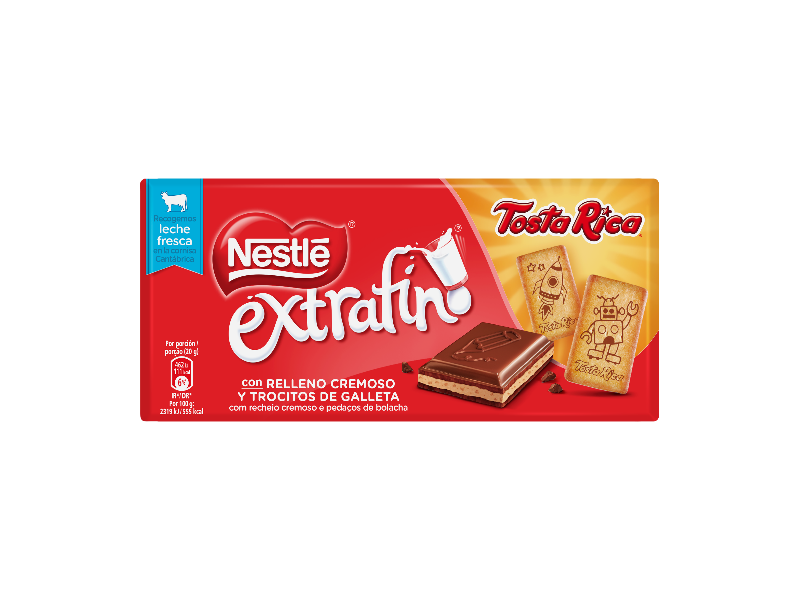 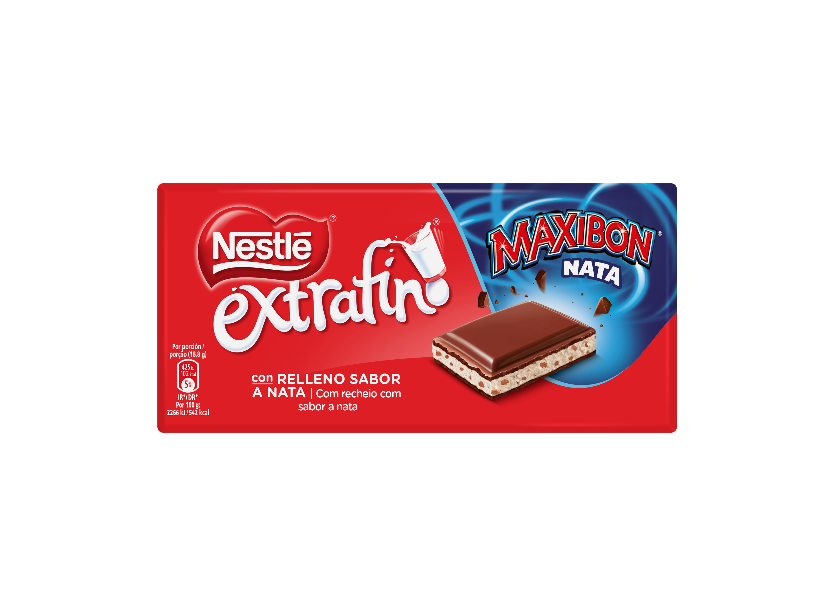 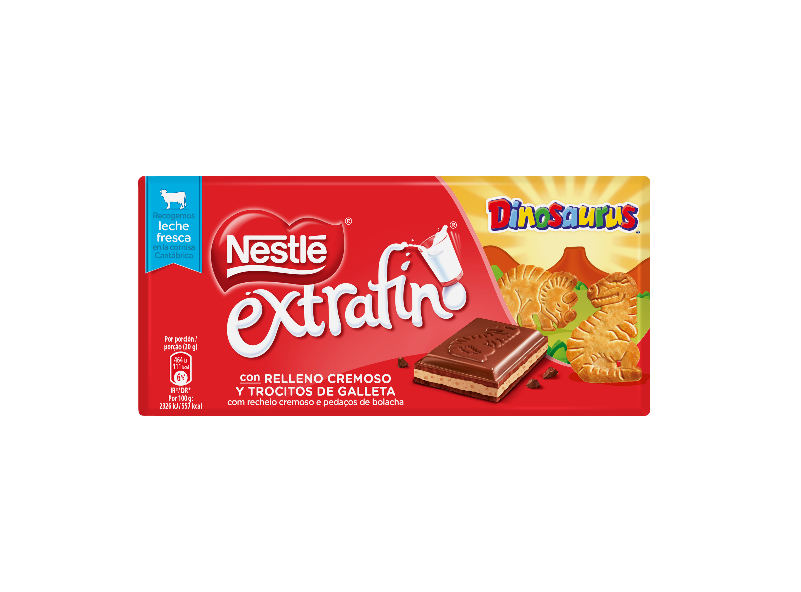 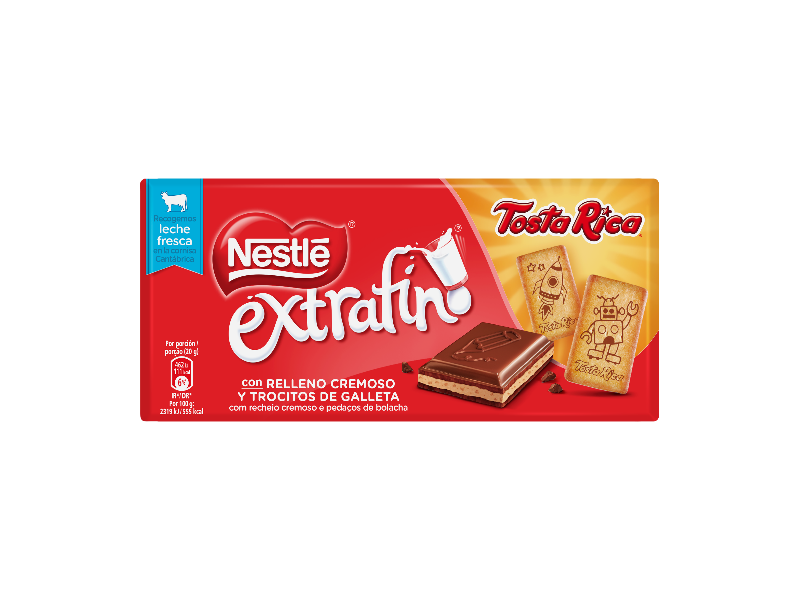 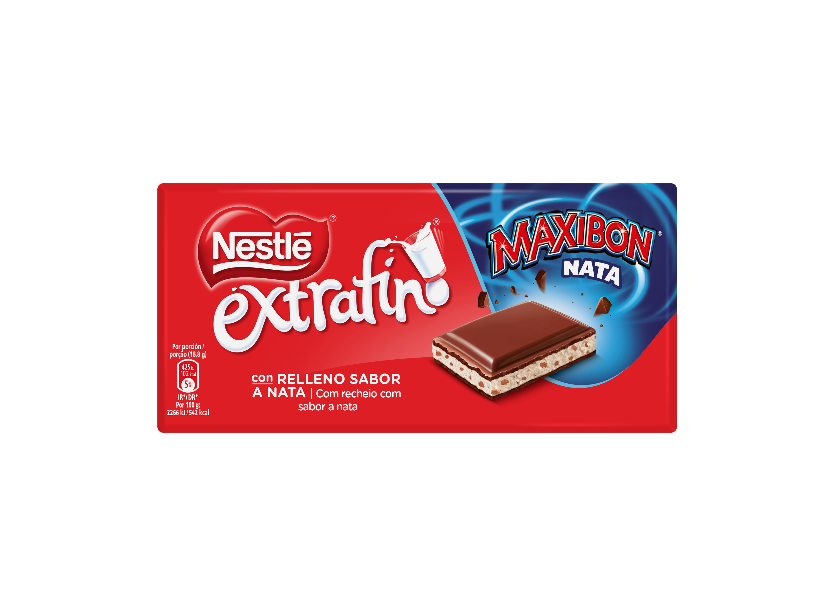 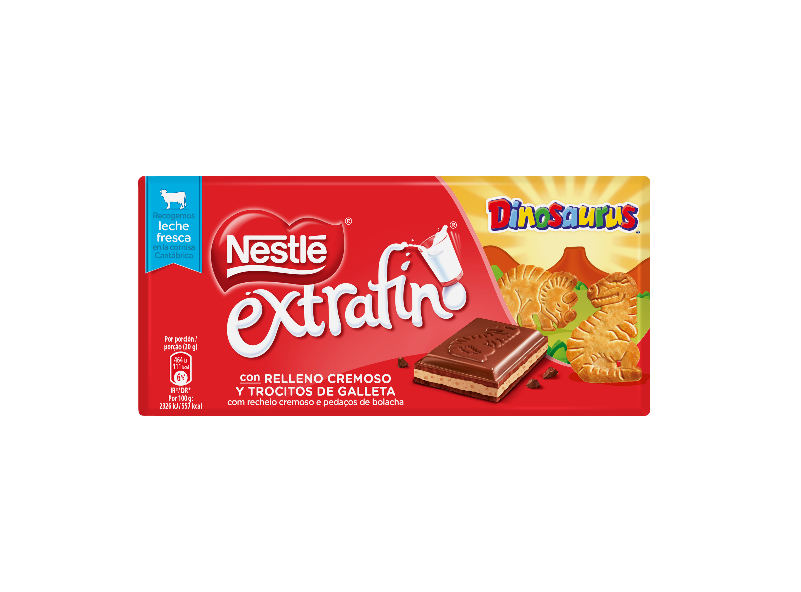 A NESTLÉ® acaba de aumentar a família NESTLÉ® EXTRAFINO com três novas variedades… recheadas! NESTLÉ® EXTRAFINO DINOSAURUS®, NESTLÉ® EXTRAFINO TOSTA RICA® e NESTLÉ® EXTRAFINO MAXIBON® juntam-se agora às restantes tabletes de chocolate desta gama, ideais para partilhar em momentos deliciosos em família e com quem mais gosta.As novas tabletes da gama NESTLÉ® EXTRAFINO são recheadas com um creme delicioso e pequenos pedaços de bolacha para surpreender a cada momento. NESTLÉ® EXTRAFINO TOSTA RICA®, uma deliciosa tablete de chocolate de leite com recheio cremoso e pequenos pedaços de bolacha TOSTA RICA®; NESTLÉ® EXTRAFINO DINOSAURUS®, uma saborosa tablete do inconfundível chocolate de leite NESTLÉ® com recheio cremoso e pequenos pedaços de bolacha DINOSAURUS®; NESTLÉ® EXTRAFINO MAXIBON®, uma tablete de chocolate de leite com um irresistível recheio com sabor a nata e pequenos pedaços de bolacha MAXIBON®.Nestlé Cocoa Plan – apoiar os agricultores e as suas famíliasAs tabletes NESTLÉ® EXTRAFINO são produzidas com cacau proveniente do programa NESTLÉ® Cocoa Plan, que visa melhorar a vida dos agricultores e das suas famílias através do aumento da qualidade do seu produto, com a promoção de uma melhor agricultura, que potencia a produção de melhores matérias-primas, o que, por sua vez, melhora também o nível de rendimento das suas explorações agrícolas. Este programa inclui atividades como a formação em melhores práticas agrícolas, a distribuição de plantas de cacau de maior rendimento e a promoção da igualdade de género e de combate ao trabalho infantil.  O objetivo da Nestlé para o ano 2020 é atingir a compra de 230.000 toneladas de cacau através do Nestlé Cocoa Plan.Além do programa Nestlé Cocoa Plan a Nestlé desenvolve ainda uma iniciativa cuja ação principal é o combate à desflorestação e neste âmbito a Nestlé estabeleceu, em 2018, o objetivo de distribuir, no espaço de quatro anos, 2,8 milhões de árvores de sombra nas plantações de cacau.Sobre a NESTLÉ:A NESTLÉ é a maior companhia mundial de alimentação e bebidas. Está presente em 189 países em todo o mundo e os seus 323.000 Colaboradores estão comprometidos com o seu propósito de “Melhorar a qualidade de vida e contribuir para um futuro mais saudável”. A NESTLÉ oferece um vasto portefólio de produtos e serviços para as pessoas e para os seus animais de companhia ao longo das suas vidas. As suas mais de 2000 marcas variam de ícones globais como Nescafé ou Nespresso, até marcas locais amplamente reconhecidas como CERELAC, NESTUM e SICAL. A performance da Companhia é orientada pela sua estratégia de Nutrição, Saúde e Bem-estar. A NESTLÉ está sediada na vila suíça de Vevey, onde foi fundada há mais de 150 anos.Em Portugal, a NESTLÉ® está presente desde 1923 e tem atualmente 2296 Colaboradores, tendo gerado em 2019 um volume de negócios de 535 milhões de euros. Conta atualmente com duas fábricas (Porto e Avanca), um centro de distribuição (Avanca) e cinco delegações comerciais espalhadas pelo Continente e pelas ilhas.Para mais informações ou imagens, por favor, contactar: Lift ConsultingJoana Cunha – joana.cunha@lift.com.pt / 915 291 708Helena Azevedo – helena.azevedo@lift.com.pt / 910 550 035